2021 REGIONAL CONFERENCE REGISTRATION FORM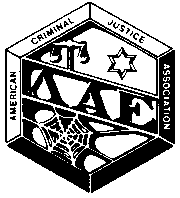 ***** Please Print Legibly or Type and Complete ALL Information *****Name                                                                                                       EmailAddress                                                                                                       City                                                                State                     Zip                                 Phone   (        )MEMBERSHIP # (found on card)                              CHAPTER                                                                 REGIONACJA/LAE Officer Status:	    Chapter	     Regional	      National                            Chapter AdvisorNameAddressCity                                                                State                   Zip                              Phone   (        )	Lower Collegiate (less than 70 semester hrs/105 quarter hrs)           Upper Collegiate (more than 70 semester hrs/105 quarter hrs)	Professional (if you have been compensated for services rendered in the Criminal Justice discipline)	Physical Agility:		    Male		    Female	        Age:                       (for competition level)      	Criminal Law		    Corrections		    Juvenile Justice	      Police Management	LAE Knowledge  		     Crime Scene	    Firearms:     _____ Individual    _____ Team Make Checks/Money Orders Payable to:   GCCC/TELPlease send checks/money orders to:	Garden City Community College						Brandy Unruh - DPS						801 Campus Dr						Garden City, KS 67846	EARLY REGISTRATION IS ENCOURAGED TO RECEIVE A PRINTED NAME BADGE.  WE WILL NOTHAVE A COMPUTER OR PRINTER ON-SITE AT REGISTRATION TO PRINT NAME BADGES.PLEASE INCLUDE REGISTRATION FEES ONLY.  SEND ANY OTHER PAYMENTS SEPARATELY.NO REGISTRATION FEES WILL BE RETURNED AFTER October 1, 2021.Registrar Use OnlyAmt Paid $_______________                              Check/Money Order No. ___________________                             Receipt # ____________________$100Pre-Registration for Members (PREPAID and POSTMARKED by October 1, 2021.$60Pre-Registration for Guest/Spouse (PREPAID and POSTMARKED by October 1, 2021$125Member Registration Fee after October 1 and on-site $85Guest/Spouse Fee after October 1 and on-site  I require Vegetarian Meals for the Banquets.***Submit only ONE person per Registration Form, photocopy additional forms.***Submit only ONE person per Registration Form, photocopy additional forms.***Submit only ONE person per Registration Form, photocopy additional forms.***Submit only ONE person per Registration Form, photocopy additional forms.EMERGENCY NOTIFICATION INFORMATIONCOMPETITION CATEGORYCOMPETITIONS YOU PLAN TO COMPETE IN